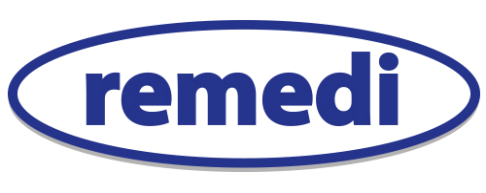 Equal Opportunities Monitoring FormAge:  Please state your age in years:				Gender: 	Male  		Female	                     Non Binary	Other Pronouns:      He/His                She/Hers                Them/They                Other (Please define)Ethnic Origin:  Please tick one box only, or prefer not to answer:		Prefer Not to Answer:Asian or Asian British:				Black or Black British:Indian							Black CaribbeanPakistani						Black AfricanBangladeshi						Other: ChineseOther: 	Mixed Ethnicity:					White:White and Black Caribbean			             British/English/Welsh/ScottishWhite and Black African				Northern IrishWhite and Asian 					IrishOther:		                                                                  Gypsy or Traveller							Other:Which of the following best describes your religion?Christian						BuddhistMuslim						HinduJewish						I prefer not to answer Sikh							OtherI do not have a religion					Would you consider yourself?Bisexual						Heterosexual/StraightGay						            OtherPrefer not to answerHealth:  Do you consider yourself to have a disability? *Yes		No		Prefer not to answerIf YES please give details*The 2010 Equality Act defines a person as disabled if they have a long term impairment (i.e. has lasted or is expected to last at least 12 months) that has an adverse effect on the person’s ability to carry out normal day-to-day activities.What is your postcode?   Thank you for taking the time to complete this questionnaire.